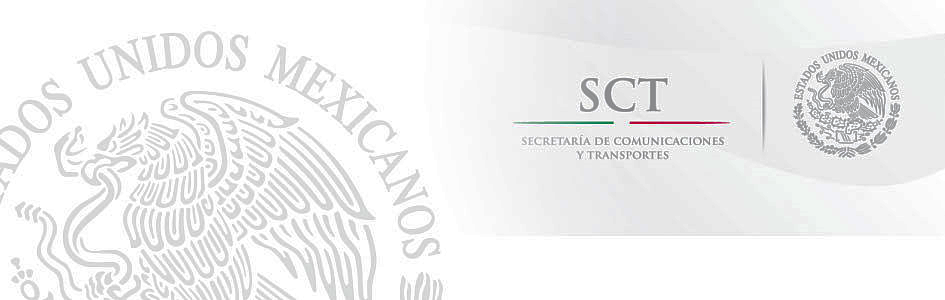 *NORMA para el sistema de evaluación del desempeño de los servidores públicos de nivel operativoFECHAACTIVIDADRESPONSABLE8 de julioInstalación de la Comisión Evaluadora, para la aprobación de convocatoria y calendario de actividades del Sistema de Evaluación del Desempeño para el Personal de Nivel Operativo (SED).*Numeral 9.1.1Comisión Evaluadora(Director General de Recursos Humanos en funciones de Secretario Técnico)10 al 14 de julio Difusión de la convocatoria del SED 2015.*Una vez que la Comisión Evaluadora autoriza la convocatoriaComisión Evaluadora(Director General de Recursos Humanos en funciones de Secretario Técnico)22 de junio al 21 de julioDifusión de tarjetas electrónicas, para informar a los interesados sobre la metodología y criterios para el otorgamiento de estímulos y recompensas.*Numeral 6.3Comisión Evaluadora(Director General de Recursos Humanos en funciones de Secretario Técnico)20 y 21 de julioCursos de capacitación para los representantes de recursos humanos de las Unidades Responsables.*Numeral 9.2.3Comisión Evaluadora(Director General de Recursos Humanos en funciones de Secretario Técnico)22 al 27 de julioInstalación de los Comités de Evaluación.*Numeral 9.3.1Unidad Responsable de la Secretaría de Comunicaciones y Transportes28 al 31 de julioCursos de capacitación de los representantes de recursos humanos, de las Unidades Responsables para los evaluadores.                                                              *Numeral 6.6Comité de Evaluación de la Unidad Responsable3 al 14 de agostoAplicación del SED. Incluye la “semana de la evaluación”.                                                      *Numeral 6.7Comité de Evaluación de la Unidad ResponsableAgosto a NoviembreEstablecimiento de metas para el siguiente período (julio 2015 a junio 2016), para entregar a la DGRH el mes de Noviembre.                                                               *Numeral 6.4Comité de Evaluación de la Unidad Responsable19 al 21 de agostoSegunda Sesión de la Comisión Evaluadora para verificar avances del proceso.                                          *Numeral 9.2.10Comisión Evaluadora(Director General de Recursos Humanos en funciones de Secretario Técnico)10 al 21 de agostoLos Comités de Evaluación reciben a través de sus áreas de Recursos Humanos los expedientes de candidatos a recibir estímulos (la propuesta puede hacerla el propio interesado, sus superiores jerárquicos, la representación sindical o por sus compañeros de trabajo).                                                                                                                                             *Numeral 9.4.6Comité de Evaluación de la Unidad Responsable24 de agosto al 4 de septiembre Selección de acreedores a estímulos y recompensas.                                                                                       *Numeral 9.4.8Comité de Evaluación de la Unidad Responsable7 al 11 de septiembreNotificación al Secretario Técnico de la Comisión Evaluadora de los nombres de los acreedores a los estímulos y las recompensas.                                                                               *Numeral 9.4.11Comité de Evaluación de la Unidad Responsable17 al 25 de septiembreElaboración y entrega de informes estadísticos al Secretario Técnico de la Comisión Evaluadora.Comité de Evaluación de la Unidad ResponsableAntes del 20 de noviembreEntrega de notificación (constancias, diplomas) a los acreedores de estímulos y recompensas.*Numeral 6.12Comité de Evaluación de la Unidad ResponsableDurante el mes de noviembreEntrega de informe ejecutivo y estadístico y estrategias de difusión documentadas a la Secretaria de la Función Pública.                                                           *Numeral 6.17Comisión Evaluadora(Director General de Recursos Humanos en funciones de Secretario Técnico)1 al 11 de diciembreTercera Sesión de la Comisión Evaluadora cierre                                                                               *Numeral 9.2.10Comisión Evaluadora(Director General de Recursos Humanos en funciones de Secretario Técnico)Durante el mes de diciembreInscribir en el Libro de Honor, los nombres del personal que hubiese obtenido estímulos o recompensas.                                                                                   *Numeral 6.15Comisión Evaluadora(Director General de Recursos Humanos en funciones de Secretario Técnico)